Lions - Jugendpreis 2023 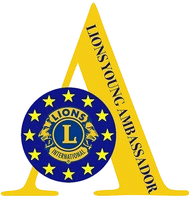 Lions Young Ambassador AwardMD114 – Austria	    www.lions.at BEWERBUNGS-FORMULARbis 21. April 2023 ausgefüllt senden an:  		Ulrike Alena  							Markt 8							          	3314 Strengbergu.alena@aon.at
        	+43 664 5438606Name Bewerber*in: .....................................................................Geburtsdatum: ............................................................................  Adresse: .....................................................................................   ....................................................................................................  Telefon/Handy: ........................................................................  WhatsApp    Instagram 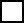 email: ……….............................................................................  Dieses Formular dient zur generellen Anmeldung zum Jugendpreis. Zusätzlich ist es erforderlich, dass du eine Vorstellung deiner Person und deines geplanten Projekts mit einreichst. Lege daher diesem Formular eine kurze Beschreibung von dir selbst und etwa eine Seite als Beschreibung deines Projekts bei.Projektvorstellung und persönliche Vorstellung beigelegt. Solltest du sowohl in deinem Bundesland (Distrikt) als auch in der Folge österreichweit als Sieger*in des Jugendpreises hervorgehen, so wirst du eingeladen, uns in Folge beim Lions-Europaforum in Klagenfurt zu vertreten. Dafür benötigen wir das Einverständnis der Erziehungsberechtigten:Einverständniserklärung der Eltern / Erziehungsberechtigten: Ich, ........................................................ bestätige, dass meine Tochter / mein Sohn am 	(Name der/des Erziehungsberechtigten)	 Lions-Jugendpreis 2023 des MD 114 auf Europa-Ebene am Wettbewerb teilnehmen darf. .................................................................................................................................  Ort/Datum 	Unterschrift Bild-Nutzungserlaubnis & DSGVO-Hinweis ACHTUNG: Das Einverständnis mit dieser Bild-Nutzungserlaubnis ist nicht zwingend erforderlich für die Teilnahme am Wettbewerb! Name ................................................................................  Adresse ............................................................................Telefon .............................................................................  Ich erteile Lions Clubs International, Multi-Distrikt 114, für die im Rahmen des Wettbewerbs erstellten Bilder folgende Nutzungserlaubnis:
  Die Bilder sowie mein Vor- und Zuname dürfen von den Lions Clubs für Präsentationszwecke verwendet werden. Dies gilt auch für Eigenwerbung der Lions Clubs, allerdings nicht für kommerzielle Zwecke.Die unter Punkt 1 erteilte Nutzungserlaubnis erstreckt sich zeitlich und räumlich unbegrenzt und unbefristet auf alle Arten von Medien und Datenträger.Für das Internet sowie elektronische und magnetische Speichermedien (DC-ROM, DVD, etc.) gelten folgende Einschränkungen: Die Bilddatei darf die maximale Größe und Auflösung von 1980 x 1280 Pixel und 300 dpi nicht überschreiten.Der Verkauf der Bilder und Namensdaten ist untersagt. Die Weitergabe an Dritte wird nur genehmigt, wenn es für Projekte genutzt wird, die in Zusammenhang und in persönlicher Absprache mit den Lions Clubs stehen und vereinbart werden. Eine Vervielfältigung der Bilder, welche nicht im direkten Zusammenhang mit den unter Punkt 1 genannten Zwecken stehen, ist untersagt.Diese Genehmigung zur Bild-Nutzung kann jederzeit widerrufen werden. Der Widerruf muss per E-Mail geschickt werden an: lions@aon.atErläuterungen entsprechend der aktuellen Datenschutzgrundverordnung (DSGVO) finden Sie unter https://www.lions-jugendbotschafter.de/hinweise-entspr-dsgvo/.................................................................................................................................  Ort/Datum 	Unterschrift  (Unterschrift der teilnehmenden Person oder der Erziehungsberechtigten) We serve! 